ЧЕРКАСЬКА ОБЛАСНА РАДАГОЛОВАР О З П О Р Я Д Ж Е Н Н Я01.04.2019                                                                                          № 157-рПро внесення змін до розпорядження обласної ради від 07.03.2019 № 103-р"Про утворення конкурсної комісії з проведення конкурсного відбору на зайняття посади директора комунальної установиЧеркаської обласної ради "Черкаський обласний центр фізичного здоров’я населення "Спорт для всіх"Відповідно до статті 56 Закону України "Про місцеве самоврядування в Україні": 1. Внести до розпорядження обласної ради від 07.03.2019 № 103-р «Про утворення конкурсної комісії з проведення конкурсного відбору на зайняття посади директора комунальної установи Черкаської обласної ради "Черкаський обласний центр фізичного здоров’я населення "Спорт для всіх" (далі – розпорядження) такі зміни:1) вивести зі складу конкурсної комісії з проведення конкурсного відбору на зайняття посади директора комунальної установи Черкаської обласної ради "Черкаський обласний центр фізичного здоров’я населення "Спорт для всіх", затвердженого розпорядженням, Москалюк Тетяну Іванівну – головного спеціаліста відділу обліку та використання майна управління майном виконавчого апарату Черкаської обласної ради, секретаря комісії;2) ввести до складу конкурсної комісії з проведення конкурсного відбору на зайняття посади директора комунальної установи Черкаської обласної ради "Черкаський обласний центр фізичного здоров’я населення "Спорт для всіх", затвердженого розпорядженням, Дудник Наталію Дмитрівну – начальника відділу обліку та використання майна управління майном виконавчого апарату Черкаської обласної ради, як секретаря комісії.2. Контроль за виконанням розпорядження залишаю за собою та покладаю на управління майном виконавчого апарату обласної ради.Перший заступник голови                                                                 В. Тарасенко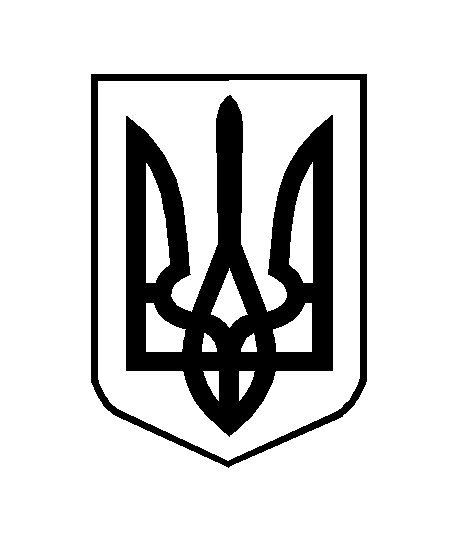 